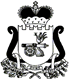 АДМИНИСТРАЦИЯГОРОДИЩЕНСКОГО  СЕЛЬСКОГО ПОСЕЛЕНИЯХИСЛАВИЧСКОГО РАЙОНА СМОЛЕНСКОЙ ОБЛАСТИПОСТАНОВЛЕНИЕот 19 мая 2017г.       № 25Об утверждении Положения об участии в организации деятельности по сбору (в том числе раздельному сбору) и транспортированию твердых коммунальных отходов на территории Городищенского сельского поселения Руководствуясь Федеральным законом от 6 октября 2003 года № 131-ФЗ «Об общих принципах организации местного самоуправления в Российской Федерации», на основании Устава  Городищенского сельского поселения Хиславичского района Смоленской области, Администрация Городищенского сельского поселения Хиславичского района Смоленской областип о с т а н о в л я е т:1. Утвердить Положение об участии в организации деятельности по сбору (в том числе раздельному сбору) и транспортированию твердых коммунальных отходов на территории Городищенского сельского поселения согласно приложению.2. Настоящее постановление подлежит официальному обнародованию и размещению на официальном сайте  муниципального образования «Хиславичский район» Смоленской области.3. Контроль исполнения настоящего постановления оставляю за собой. Глава  муниципального образования Городищенского сельского поселенияХиславичского района Смоленской области                              В.Б. МаганковПриложение к постановлению  администрации  муниципального образования Городищенского сельского поселения Хиславичского районаСмоленской области от 19 мая 2017г.  № 25ПОЛОЖЕНИЕ об участии в организации деятельности по сбору (в том числе раздельному сбору)  и транспортированию твердых коммунальных отходов на территории Городищенского сельского поселения 1. Общие положения1.1. Настоящее Положение об участии в организации деятельности по сбору (в том числе раздельному сбору) и транспортированию твердых коммунальных отходов на территории Городищенского сельского поселения (далее – Положение) разработано в соответствии с Федеральными законами от 6 октября 2003 года № 131-ФЗ «Об общих принципах организации местного самоуправления в Российской Федерации», от 30 марта 1999 года № 52-ФЗ «О санитарно-эпидемиологическом благополучии населения», от 10 января 2002 года № 7-ФЗ «Об охране окружающей среды», от 24 июня 1998 года № 89-ФЗ «Об отходах производства и потребления», от 29 декабря 2014 года № 458-ФЗ «О внесении изменений в Федеральный закон «Об отходах производства и потребления», с целью обеспечения экологического и санитарно-эпидемиологического благополучия населения на территории Городищенского сельского поселения (далее – сельское поселение) и устанавливает порядок участия в сборе (в том числе раздельном сборе) и транспортировании твердых коммунальных отходов на территории сельского поселения (далее – сбор и транспортирование ТКО).1.2. Настоящее Положение действует на всей территории Городищенского сельского поселения и является обязательными для исполнения юридическими лицами независимо от их организационно-правовой формы и формы собственности, индивидуальными предпринимателями и гражданами.1.3. В настоящем Положении используются понятия в значении, установленном Федеральным законом от 24 июня 1998 года № 89-ФЗ «Об отходах производства и потребления».
2. Общие требования к обращению с твердыми коммунальными отходами2.1. Лица, указанные в пункте 1.2 настоящего Положения, при обращении с твердыми коммунальными отходами (далее – ТКО) обязаны соблюдать экологические, санитарные и иные требования, установленные законодательством Российской Федерации в области охраны окружающей природной среды и здоровья человека.2.2. Территория сельского поселения подлежит регулярной очистке от ТКО в соответствии с экологическими, санитарными и иными требованиями законодательства Российской Федерации пользователями соответствующих земельных участков.3. Порядок сбора и транспортирования ТКО на территории сельского поселения3.1. К полномочиям органов местного самоуправления поселения в области обращения с отходами относится участие в организации деятельности по сбору и транспортированию ТКО на территории сельского поселения. Администрация Городищенского сельского поселения:1) осуществляет координацию деятельности специализированных организаций в области организации сбора и транспортирования ТКО;2) организует работу по определению мест, контролю по обеспечению и размещению на них контейнерных площадок и контейнеров, и иных мест хранения ТКО и их учет в частном секторе;3) проводит с гражданами, проживающими в частном секторе, организационную и разъяснительную работу в области организации сбора и транспортирования ТКО, обеспечивает контроль за заключением договоров на сбор и транспортирование ТКО из частного сектора;3.2. Сбор и транспортирование ТКО осуществляются в соответствии с правилами обращения с твердыми коммунальными отходами, утвержденными Правительством Российской Федерации (далее - правила обращения с твердыми коммунальными отходами).3.3. Крупногабаритный мусор, твердые коммунальные и иные отходы, отходы производства и потребления, включая тару и прочий упаковочный материал, должны размещаться в местах временного складирования отходов (на срок не более чем одиннадцать месяцев) (на площадках), обустроенных в соответствии с требованиями законодательства в области охраны окружающей среды и законодательства в области обеспечения санитарно-эпидемиологического благополучия населения, в целях их дальнейших утилизации, обезвреживания, размещения, транспортирования. Вывоз отходов должен осуществляться своевременно. 3.4. Транспортирование отходов осуществляется на основе возмездных договоров с оператором по обращению с твердыми коммунальными отходами (индивидуальный предприниматель или юридическое лицо), осуществляющим деятельность по сбору, транспортированию, обработке, утилизации, обезвреживанию, захоронению твердых коммунальных отходов.3.5. Региональные операторы заключают договоры на оказание услуг по обращению с твердыми коммунальными отходами с собственниками твердых коммунальных отходов. Договор на оказание услуг по обращению с твердыми коммунальными отходами является публичным для оператора. Региональный оператор не вправе отказать в заключении договора на оказание услуг по обращению с твердыми коммунальными отходами собственнику твердых коммунальных отходов, которые образуются и места сбора которых находятся в зоне его деятельности. Региональные операторы вправе заключать договоры на оказание услуг по обращению с другими видами отходов с собственниками таких отходов.3.6. По договору на оказание услуг по обращению с твердыми коммунальными отходами региональный оператор обязуется принимать твердые коммунальные отходы в объеме и в местах, которые определены в этом договоре, и обеспечивать их сбор и транспортирование в соответствии с законодательством Российской Федерации, а собственник твердых коммунальных отходов обязуется оплачивать услуги регионального оператора по цене, определенной в пределах утвержденного в установленном порядке единого тарифа на услугу регионального оператора.